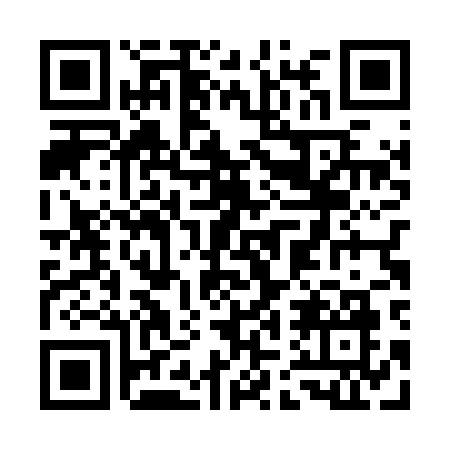 Prayer times for Marquart Village, New York, USAMon 1 Jul 2024 - Wed 31 Jul 2024High Latitude Method: Angle Based RulePrayer Calculation Method: Islamic Society of North AmericaAsar Calculation Method: ShafiPrayer times provided by https://www.salahtimes.comDateDayFajrSunriseDhuhrAsrMaghribIsha1Mon3:475:341:135:188:5210:392Tue3:475:341:135:188:5210:393Wed3:485:351:135:188:5210:384Thu3:495:351:145:188:5110:375Fri3:505:361:145:188:5110:376Sat3:515:371:145:188:5110:367Sun3:525:371:145:188:5010:358Mon3:535:381:145:188:5010:359Tue3:545:391:145:188:4910:3410Wed3:555:401:145:188:4910:3311Thu3:575:401:155:188:4810:3212Fri3:585:411:155:188:4810:3113Sat3:595:421:155:188:4710:3014Sun4:005:431:155:188:4710:2915Mon4:025:441:155:188:4610:2816Tue4:035:451:155:188:4510:2717Wed4:045:451:155:188:4510:2618Thu4:065:461:155:178:4410:2419Fri4:075:471:155:178:4310:2320Sat4:085:481:155:178:4210:2221Sun4:105:491:155:178:4110:2022Mon4:115:501:155:178:4010:1923Tue4:135:511:165:168:3910:1824Wed4:145:521:165:168:3810:1625Thu4:165:531:165:168:3710:1526Fri4:175:541:165:158:3610:1327Sat4:185:551:165:158:3510:1228Sun4:205:561:155:158:3410:1029Mon4:215:571:155:148:3310:0930Tue4:235:581:155:148:3210:0731Wed4:255:591:155:148:3110:05